۱۳ - ای نظام روحانيانحضرت عبدالبهاءاصلی فارسی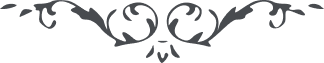 ۱۳ - ای نظام روحانيان هواللّه ای نظام روحانيان، قانون الهی و نظام رحمانی شريعت سمحه بيضاست و محجّه واضحه نوراء. زيرا نظام و قانون حقيقی روابط ضروريّه است که منبعث از حقايق اشياست و کينونت موجودات مستدعی و مقتضی آن. اگر توانی اين نظام الهی را رواج ده و اين قانون آسمانی را منتشر کن تا نظام روحانيان گردی و نظّام لئالی رحمت حضرت رحمن و عليک التّحيّة و الثّناء ع ع 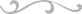 